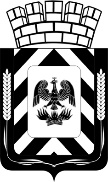 Администрация Ленинского городского округа 
Московской областиФИНАНСОВО-ЭКОНОМИЧЕСКОЕ УПРАВЛЕНИЕ
АДМИНИСТРАЦИИ ЛЕНИНСКОГО ГОРОДСКОГО ОКРУГА
МОСКОВСКОЙ ОБЛАСТИРАСПОРЯЖЕНИЕОб утверждении состава комиссии по оценке эффективности организации и функционирования антимонопольного комплаенса Финансово-экономического управлении администрации Ленинского городского округаВ соответствии с Положением об организации системы внутреннего обеспечения соответствия требованиям антимонопольного законодательства в ФЭУ администрации Ленинского ГО, утвержденного Распоряжением от 15.03.2023 №10,1. Утвердить прилагаемый состав Комиссии по оценке эффективности и функционирования антимонопольного комплаенса ФЭУ администрации Ленинского ГО. 
2. Организационно-правовому отделу (Русанова Т.И) обеспечить размещение настоящего распоряжения на официальном сайте в информационно-телекоммуникационной сети Интернет в течении 3-х рабочих дней со дня, следующего за днем принятия настоящего распоряжения.3.	Контроль за исполнением настоящего приказа оставляю за собой.Заместитель главы администрации-начальник Финансово-экономического управления				                                     		        Л.В. КолмогороваУтвержденРаспоряжениемот 15.03.2023 г. № 12Состав комиссии по оценке эффективности организации и функционирования антимонопольного комплаенса ФЭУ администрации Ленинского ГОПредседатель Комиссии:КолмогороваЛариса Валентиновна -	 Заместитель главы администрации-начальник Финансово-экономического управленияЗаместитель председателя Комиссии:ХованюкНина Васильевна-		Заместитель начальника Финансово-экономического управленияЧлены комиссииЕрмиловаИрина Викторовна-		Заместитель начальника-главный бухгалтерРусановаТатьяна Ивановна- 		Начальник организационно-правового отделаМозгляковаЕкатерина Викторовна -	Начальник контрольно-ревизионного отделаСекретарь КомиссииТатаринцеваНадежда Анатольевна - 	Начальник отдела экономической политикиот15.03.2023№12